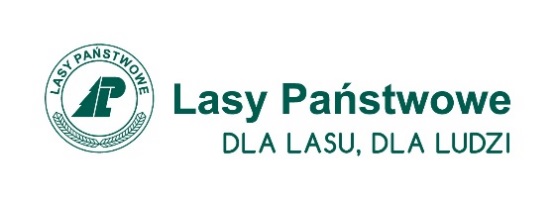 KARTA ZGŁOSZENIA 
DO UDZIAŁU W KONKURSIE 
„Tajemnica - Las - Przygoda” Edycja II 2020r.Imię i nazwisko zgłaszającego chęć uczestnictwa  w konkursie:Dane do kontaktu* :Telefon: E-mail: Do udziału w konkursie zgłaszam             osób, w tym do 18 roku życiaNazwa drużyny Wybieram trasę Nadleśnictwa Żmigród/Milicz**Dane służą do rejestracji zgłoszenia, kontaktu ze zgłaszającym w nieprzewidzianych Regulaminem sytuacjach: np.: koniecznością zmiany terminów. Brak danych uniemożliwi kontakt z organizatorami konkursu, co spowoduje, że zgłaszający nie otrzyma dodatkowych informacji i nie będzie mógł wziąć udziału w konkursie.** Niepotrzebne skreślićOświadczenia zgłaszającego:Oświadczam, że wszystkie osoby zgłoszone przeze mnie do konkursu zamieszkują wraz ze mną wspólne gospodarstwo domowe.Zobowiązuję się do całkowitej odpowiedzialności za pozostałych członków zespołu, koordynacji jego działań i kontaktu z organizatorem konkursu.Oświadczam, że jestem/nie jestem** rodzicem / opiekunem prawnym** osób nie posiadających zdolności do czynności prawnych zgłoszonych przeze mnie do udziału w konkursie.Oświadczam, że posiadam pełną zdolność do czynności prawnych, zapoznałem/ łam** się z treścią i bez zastrzeżeń akceptuję Regulamin uczestnictwa w konkursie „Tajemnica – Las - Przygoda” organizowanego przez  Nadleśnictwo Żmigród i Nadleśnictwo Milicz, który został opublikowany na stronach www.zmigrod.wroclaw.lasy.gov.pl. ; www.milicz.wroclaw.lasy.gov.pl.……………………………………………………………………….(data i czytelny podpis zgłaszającego)Kartę zgłoszenia udziału w konkursie należy przesłać do 31 lipca 2020 r. na adres: pocztą elektroniczną na adres: edukacja.zmigrod@wroclaw.lasy.gov.pl (dotyczy wszystkich zgłoszeń niezależnie od wyboru trasy)    Osoby upoważnione do udzielania informacji ze strony organizatora: Nadleśnictwo Żmigród - Anna Zelenay: tel.: 664 922 213; e-mail: anna.zelenay@wroclaw.lasy.gov.pl  Nadleśnictwo Milicz – Róża Kurzyńska: tel.: 661 913 011; e-mail: roza.korzynska@wroclaw.lasy.gov.pl   